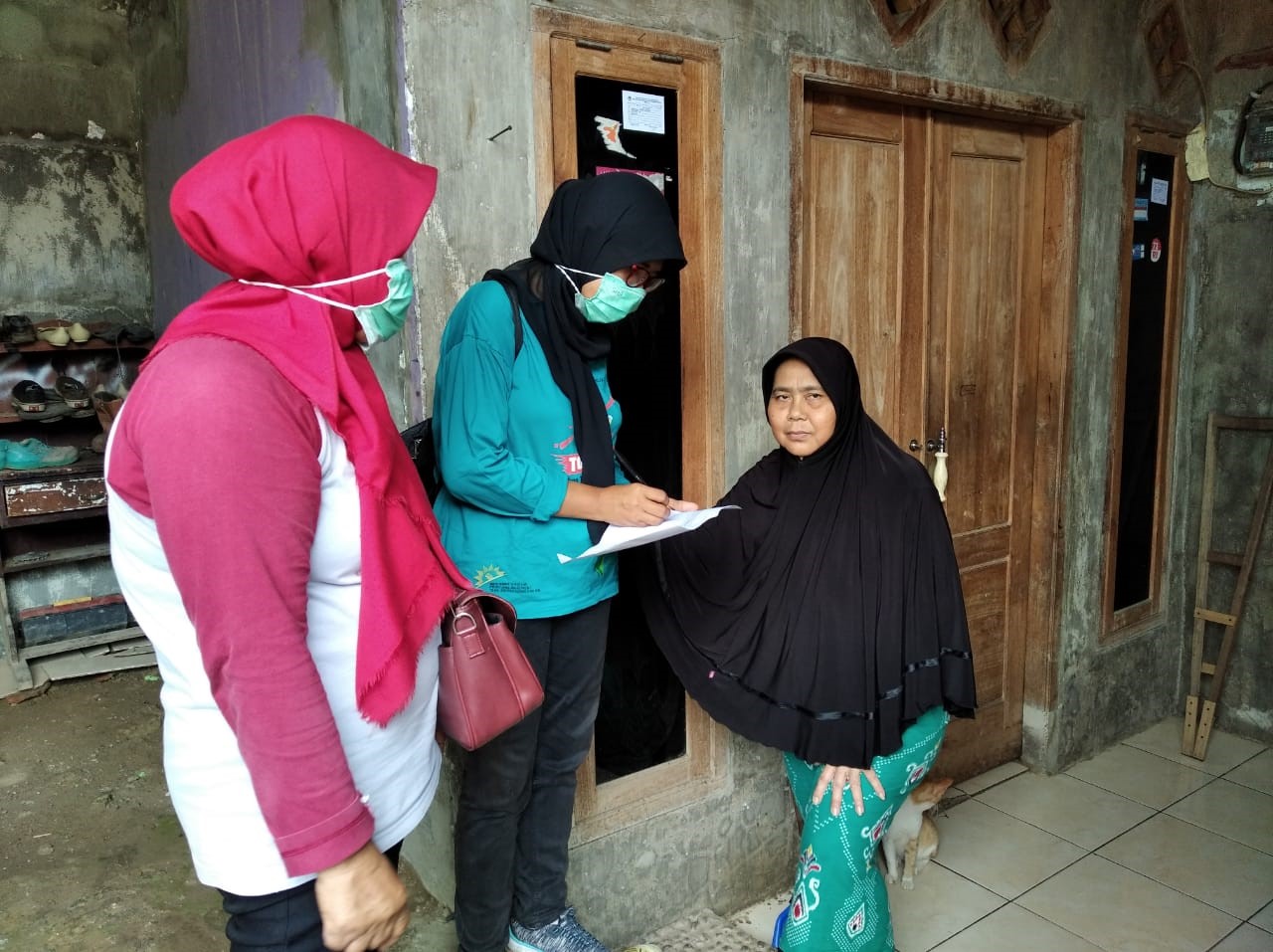 Kegiatan Inovasi JAPATI Puskesmas ParungPelaksanaan kegiatan Japati adalah untuk melakukan penjaringan untuk selanjutnya dilakukan pengobatan sesuai standar pada pasien TB dengan cara :Melaksanakan pemberdayaan masyarakat dalam pembentukan kader peduli TB di Puskesmas ParungPuskesmas melalui Petugas promkes melaksanakan upaya promotif dan preventif Melaksanakan screening pada pasien yang terduga TBMelakukan pengawasan obat kepada pasien TB agar berobat sesuai standar pelayanan TB Pelaksanaan kegiatan JAPATI setiap 1 bulan sekali atau 12 kali dalam setahun yang tersebar de desa wilayah binaan Puskesmas Parung. Seluruh lintas program dan sektor mendukung dalam kegiatan ini , sehingga penyebaran informasi mengenai Japati mudah diakses didukung oleh media sosial Puskesmas Parung Official ( pkm-parung), e-mail : pkmparung@gmail.com serta hot line (0251) 8615184.Segala bentuk pertanyaan, kritik dan saran dari Masyarakat dapat segera ditindaklanjuti oleh Puskesmas Parung 